Результаты контрольно-надзорной деятельностиДоклад об итогах реализации программы профилактики нарушений обязательных требований в сфере перевозок пассажиров и багажа легковым такси на территории Камчатского края, разработанный Министерством транспорта и дорожного строительства Камчатского края за 2019 годРабота Министерства транспорта и дорожного строительства Камчатского края (далее - Министерство) профилактической работы в первом полугодии 2019 года осуществлялась в соответствии с Программой профилактики нарушений обязательных требований при проведении Министерством регионального государственного контроля за осуществлением перевозок пассажиров и багажа легковым такси на территории Камчатского края на 2019 год (далее – Программа профилактики), утвержденной приказом Министерства от 03.09.2019 № 355.Программа профилактики была разработана с учетом положений Стандарта комплексной профилактики нарушений обязательных требований, утвержденного Протоколом заседания проектного комитета по основному направлению стратегического развития Российской Федерации «Реформа контрольной и надзорной деятельности» от 12.09.2017 № 61(11).Реализация профилактических мероприятийПрофилактические мероприятия по реализации Программы профилактики на 2019 год проводятся в соответствии с утвержденным планом – графиком (приложение № 2 к Программе профилактики).1. На официальном сайте Министерства создан раздел «Профилактика нарушений обязательных требований», кроме того созданы подразделы: нормативные правовые акты, план проверок, показатели эффективности и результативности, новости, памятка для водителей такси и пассажиров. Все подразделы заполнены необходимой информацией, соответствующего направления. План проверок отсутствует в связи с тем, что плановые проверки субъектов среднего и малого предпринимательства приостановлены до 31.12.2020 (пункт 1 статьи 26.2 Федерального закона "О защите прав юридических лиц и индивидуальных предпринимателей при осуществлении государственного контроля (надзора) и муниципального контроля" от 26.12.2008 N 294-ФЗ).2. Постоянно проводится мониторинг размещенных на официальном сайте Министерства нормативно правовых актов, их актуализация, дополнение и изменение.3. Информирование юридических лиц и индивидуальных предпринимателей по вопросам соблюдения обязательных требований осуществляется:- при получении разрешений на перевозку такси юридическим лицам и индивидуальным предпринимателям выдаются памятки с перечнем обязательных требований в соответствии с ч. 16 ст. 9 ФЗ от 21.04.2011 г.                      № 69-ФЗ «О внесении изменений в отдельные законодательные акты Российской Федерации», а также ст. 117, 118 Постановления Правительства Российской Федерации от 14.02.2009 № 112 «Об утверждении правил перевозок пассажиров и багажа автомобильным транспортом и городским наземным электрическим транспортом»;- сотрудниками отдела пассажирского автомобильного транспорта постоянно производится консультирование устное (по телефону) и при приеме документов на такси на предмет соблюдения обязательных требований.Кроме того, за 2019 год отделом рассмотрено 3 обращения (из них 2 –поступило из Управления Роспотребнадзора по Камчатскому краю), по всем обращениям направлены ответы.4. В целях реализации пункта 5 Программы профилактики приказом Министерства от 04.12.2019 № 34/1-п утверждены формы проверочных листов (списков контрольных вопросов) используемых Министерством при проведении плановых проверок юридических лиц и индивидуальных предпринимателей, а также при предоставлении государственной услуги по выдаче разрешений.5. В рамках профилактики осуществления предпринимательской деятельности без государственной регистрации или без специального разрешения сотрудниками Министерства проводится постоянный мониторинг с использованием федеральных налоговых сайтов о наличии деятельности такси у юридических лиц и индивидуальных предпринимателей, имеющих действующие разрешения на перевозку такси:	Работа в данном направлении проводится на регулярной основе и  предполагает дальнейший постоянный мониторинг и взаимодействие с налоговыми органами.Результативность и эффективность осуществляемого регионального государственного контроля (надзора) в сфере перевозок пассажиров и багажа легковым такси на территории Камчатского края, осуществляемого Министерством транспорта и дорожного строительства Камчатского края Исполнение государственной функции по осуществлению регионального государственного контроля за соблюдением юридическими лицами и индивидуальными предпринимателями, осуществляющими деятельность по оказанию услуг по перевозке пассажиров и багажа легковым такси, требований, предусмотренных частями 1.4 и 16 (за исключением правоотношений, возникающих при осуществлении контроля за соблюдением указанных требований непосредственно в процессе перевозки пассажиров и багажа легковым такси) статьи 9 Федерального закона от 21.04.2011 № 69-ФЗ «О внесении изменений в отдельные законодательные акты Российской Федерации», а также правилами перевозок пассажиров и багажа легковым такси (далее - государственная функция), осуществляется Министерством.	Исполнение государственной функции осуществляется в соответствии с нормативными правовыми актами, устанавливающими обязательные требования к осуществлению деятельности юридическими лицами и индивидуальными предпринимателями, соблюдение которых подлежит проверке при проведении регионального государственного контроля. Нормативные правовые акты имеются в свободном доступе и в полном объеме в информационно – правовых справочниках «Гарант» и «Консультант Плюс», а также опубликованы на официальном сайте Министерства в сети интернет https://mintrans.kamgov.ru/.По состоянию на 10 декабря 2019 года на территории Камчатского края зарегистрировано 240 владельцев разрешений на осуществление деятельности по перевозке пассажиров и багажа легковым такси на территории Камчатского края (далее - разрешения).  Всего Министерством выдано - 4232 разрешения, из них действующих - 861 (20 %).Основную часть предпринимательского сообщества в сфере такси составляют индивидуальные предприниматели, во владении которых находится всего одно транспортное средство, использующееся в качестве легкового такси.Остальные субъекты предпринимательской деятельности имеют до нескольких десятков и более, в основном, арендованных транспортных средств.Мониторинг состояния рынка в сфере перевозок такси в Камчатском крае показывает, что реализация Федерального закона № 69-ФЗ создает среду неравной конкуренции между легальными и нелегальными перевозчиками. Легальные перевозчики (получившие в установленном порядке разрешения) подвергаются проверкам на соответствие обязательных требований со стороны различных контрольно-надзорных органов, в то время как нелегальные перевозчики (без разрешения) не подпадают под контрольные мероприятия, им нет необходимости вкладывать финансовые средства в медицинское и техническое обеспечение безопасности дорожного движения.Главная проблема в нормативно-правовом регулировании в сфере перевозок пассажиров легковым такси заключается в отсутствии государственного регулирования деятельности служб заказа такси, так называемых агрегаторов (диспетчерских служб), которые в настоящее время являются основными организаторами перевозочного процесса, т.е. фактическими работодателями для водителей легковых такси и имеющих разрешение, и нелегалов.Исполнение государственной функции по контролю осуществляется в соответствии с законодательством Российской Федерации, Камчатского края и локальными актами Министерства.В 2019 году (как и в предыдущие три года) Министерство не имело возможности проводить плановые проверки, так как все хозяйствующие субъекты, получившие разрешения на территории региона, относятся к категории малого бизнеса и микропредприятиям, в отношении которых на 2016-2019 гг. законодательством РФ проведение плановых проверок не предусматривалось.В связи с этим, действия должностных лиц Министерства были направлены на активизацию взаимодействия с органами ГИБДД, прокуратуры и с общественными профессиональными объединениями по пресечению грубых правонарушений, создающих угрозу причинения вреда жизни и здоровью граждан (и являющихся для Министерства основанием для проведения внеплановых проверок).В 2019 году в Министерство из ГИБДД УМВД по Камчатскому краю сообщения о ДТП, с участием легкового такси, не поступали, это связано с тем, что данные о количестве ДТП с участием легковых такси носят явно недостоверный характер. Перевозчики не выдают на руки водителям путевые листы, разрешения на осуществление деятельности по перевозке пассажиров легковым такси, не имеют соответствующих цветографических схем, опознавательных фонарей, указывающих на принадлежность к легковым такси, что не позволяет отнести автомашины к категории легковых такси (в том числе и в случае совершения ДТП).При осуществлении регионального государственного контроля в сфере перевозок пассажиров и багажа легковым такси повышенное внимание уделяется вопросам соблюдения перевозчиками обязательных требований безопасности дорожного движения и Правил перевозок пассажиров.За период с 01.01.2019 по 31.12.2019 Министерством проведены 3 внеплановые проверки. По результатам 3 проверок выявлены нарушения обязательных требований, выданы предписания об устранении выявленных нарушений.Министерством рассмотрено 2 обращения (заявления), поступивших их Управления ГИБДД УМВД России по Камчатскому краю, по результатам указанных обращений (заявлений) Министерством возбуждено и рассмотрено 2 административных дела. По результатам рассмотренных дел к административной ответственности в виде предупреждения привлечен 1 индивидуальный предприниматель, по 2 делам об административном правонарушении вынесены постановления о привлечении к административной ответственности.Дела об административных правонарушениях рассматривались по статье Кодекса Российской Федерации об административных правонарушениях (далее - КоАП РФ) 12.31.1,2.Типичные нарушения обязательных требований законодательства Российской Федерации в области осуществления деятельности, связанной с перевозкой пассажиров и багажа легковым такси на территории Камчатского края:1) отсутствие в салоне легкового такси информации, предусмотренной Правилами перевозок пассажиров и багажа автомобильным транспортом и городским наземным электрическим транспортом;2) отсутствие на транспортном средстве, используемом для оказания услуг по перевозке пассажиров и багажа, цветографической схемы легкового такси и (или) опознавательного фонаря на крыше указанного транспортного средства;3) осуществление перевозок пассажиров и багажа, грузов автомобильным транспортом и городским наземным электрическим транспортом с нарушением требований о проведении предрейсовых медицинских осмотров водителей транспортных средств;4) осуществление перевозок пассажиров и багажа, грузов автомобильным транспортом и городским наземным электрическим транспортом с нарушением требований о проведении предрейсового контроля технического состояния транспортных средств;5) невыдача пассажиру кассового чека или квитанции в форме бланка строгой отчетности, предусмотренных Правилами перевозок пассажиров и багажа автомобильным транспортом и городским наземным электрическим транспортом и подтверждающих оплату пользования легковым такси;6) осуществление предпринимательской деятельности без государственной регистрации или без специального разрешения.Анализ причин и условий, способствующих совершению правонарушений, показывает, что подконтрольные субъекты (перевозчики такси) в большинстве случаев не в состоянии обеспечить соблюдение обязательных требований в силу слабого знания норм законодательства и трудностей в понимании сути обязательных требований, что препятствует их эффективному исполнению с грамотным распределением материальных, финансовых и трудовых затрат, а также в силу безразличного отношения к вопросам безопасности пассажиров легкового такси и иных участников дорожного движения, и отрицания их приоритетного значения в системе общественных отношений.Результаты осуществления регионального государственного контроля в сфере перевозок пассажиров легковым такси в Камчатском крае показывают значимость данного направления контрольно – надзорной деятельности.Эффективность регионального государственного контроля заключается в достижении показателей, характеризующих улучшение состояния исполнения субъектами предпринимательской деятельности обязательных требований по обеспечению безопасности дорожного движения и соблюдению Правил перевозки пассажиров.Министерство осуществляет контроль в отношении субъектов (перевозчиков такси), созданных в соответствии с законодательством Российской Федерации и осуществляющих деятельность по перевозке пассажиров и багажа легковым такси на территории Камчатского края, т.е. в отношении юридических лиц и индивидуальных предпринимателей, имеющих разрешение на осуществление деятельности по перевозке пассажиров и багажа легковым такси. В соответствии с пунктом 1 части 16 статьи 9 Федерального закона № 69-ФЗ в целях обеспечения безопасности пассажиров легкового такси и идентификации легковых такси по отношению к иным транспортным средствам, легковое такси должно соответствовать  обязательным требованиям, в том числе иметь на кузове (боковых поверхностях кузова) цветографическую схему, представляющую собой композицию из квадратов контрастного цвета, расположенных в шахматном порядке, иметь на крыше опознавательный фонарь оранжевого цвета, путевой лист.  Легальные такси легко идентифицировать в потоке легковых автомобилей, и соответственно, они чаще проверяются сотрудниками ГИБДД. Напротив, нелегальные перевозчики не подпадают под контрольные мероприятия в силу того, что не оборудованы опознавательными знаками.Мероприятия по пресечению нелегальной перевозки такси осуществляются сотрудниками ГИБДД (непосредственно в процессе перевозки). Анализ правоприменительной практики по пресечению нелегального извоза в сфере перевозок пассажиров легковым такси показывает, что административные меры, предусмотренные КоАП (ст. 14.1 «Осуществление предпринимательской деятельности без государственной регистрации в качестве индивидуального предпринимателя или без государственной регистрации в качестве юридического лица» и п. 2.1 ст.12.3 «Перевозка пассажиров и багажа легковым транспортным средством, используемым для оказания услуг по перевозке пассажиров и багажа, водителем, не имеющим при себе разрешения на осуществление деятельности по перевозке пассажиров и багажа легковым такси») малоэффективны. В результате подвергаются наказанию единицы водителей, а для организаторов нелегального извоза не предусмотрена административная ответственность.В Камчатском крае, как и во всех субъектах Российской Федерации, массовое распространение приобрело развитие мобильных сервисов (онлайн - агрегаторов, сетевых диспетчерских служб), осуществляющих информационные услуги по приему и передаче заказов на перевозку пассажиров легкового такси. Крупные онлайн - агрегаторы фактически вытеснили с рынка таксомоторных перевозок законопослушных профессиональных перевозчиков. Кроме того, на условиях монопольного положения и за счет привлечения нелегальных перевозчиков, устанавливают по своему усмотрению оплату за перевозку такси (низкая стоимость услуг), тем самым создавая нездоровую конкуренцию легальным перевозчикам легкового такси.Таким образом, агрегаторы (диспетчерские службы) являются основными организаторами перевозочного процесса, т.е. фактическими работодателями для водителей легковых такси, имеющих разрешение, и нелегалов, и в настоящее время не несут никакой ответственности за несоблюдение обязательных требований, предъявляемых к деятельности по оказанию услуг по перевозке пассажиров и багажа легковым такси.Правоприменительная практика по применению административных наказаний по статьям 11.14.1 и 12.31.1 КоАП РФ показывает несоразмерность сумм штрафов и тяжести совершенных правонарушений. Так, по части 1 и 3 статьи 11.14.1, части 1 статьи 12.31.1 КоАП РФ предусмотрено наложение штрафов соответственно в размере  30 тыс. руб. и 50 тыс. руб., 100 тыс. руб. Отсутствует возможность дифференциации размера штрафа к субъектам предпринимательской деятельности, в первую очередь, в зависимости от количества транспортных средств, находящихся во владении у перевозчика и в эксплуатации. Сейчас одинаковый размер штрафа назначается владельцу одного автомобиля и владельцу, у которого более 100 автомобилей.УтверждаюМинистр транспорта и дорожного                             строительства Камчатского краяВ.В. Каюмов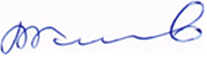 09 января 2020 года